lMADONAS NOVADA PAŠVALDĪBA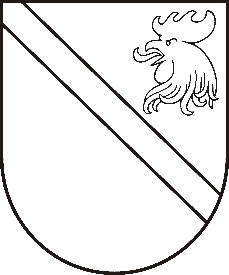 Reģ. Nr. 90000054572Saieta laukums 1, Madona, Madonas novads, LV-4801 t. 64860090, e-pasts: pasts@madona.lv ___________________________________________________________________________MADONAS NOVADA PAŠVALDĪBAS DOMESLĒMUMSMadonā2021.gada 27.maijā						            		 Nr.215									               (protokols Nr.13, 6.p.)Par pašvaldībai piekrītoša īpašuma Dzērvītes, Ošupes pagasts, Madonas novads, nodošanu atsavināšanaiMadonas novada pašvaldībā 2021.gada 14.aprīlī saņemts […] iesniegums (reģistrēts Madonas novada pašvaldībā 14.04.2021. ar reģistrācijas Nr.MNP/2.1.3.6/21/362) ar lūgumu izskatīt jautājumu par pašvaldībai piederošā īpašuma Dzērvītes, Ošupes pagasts, Madonas novads, kadastra Nr.7082 001 0059, kopējā platība 4.28 ha, atsavināšanu.  Ar Ošupes pagasta padomes 2009.gada 29.janvāra lēmumu Nr.2 “Par lietošanas tiesību izbeigšanu” zemes pastāvīgās lietošanas tiesības uz zemes vienību Dzērvītes ar kadastra numuru 70820010059 4,0 ha platībā tika izbeigtas […].Ar Madonas novada pašvaldības 2015.gada 26.februāra lēmumu Nr.83 zemes vienība ar kadastra numuru 70820010059 ieskaitīta pašvaldībai piekritīgajās zemēs .Par minēto zemesgabalu […] ar pašvaldību ir noslēdzis lauku apvidus zemes nomas līgumu Nr.03/2016Saskaņā ar Zvērinātas notāres Ilutas Saulietes 05.04.2018. izsniegto mantojuma apliecību (reģistrēta notariālo aktu  grāmatā Nr.1196), […] ir 01.04.2017. mirušā […] mantiniece, kura ir mantojusi nekustamo īpašumu ar kadastra numuru 70825010002 ar adresi Dzērvītes, Ošupes pagasts, Madonas novads. Īpašuma sastāvā ir dzīvojamā māja, kura atrodas uz zemes vienības ar kadastra numuru 70820010059.2018.gada 27.decembrī starp Ošupes pagasta pārvaldi un […] tika noslēgts lauku apvidus zemes nomas līgums Nr.03/2018 par zemes vienības Dzērvītes ar kadastra numuru 70820010059 4.28 ha platībā nomu. Pamatojoties uz iepriekš minēto, likuma “Par pašvaldībām” 21.panta pirmās daļas septiņpadsmito punktu, kas nosaka, ka “tikai pašvaldības domes var lemt par pašvaldības nekustamā īpašuma atsavināšanu” un “Publiskās personas mantas atsavināšanas likuma” 4.panta pirmo daļu, kas nosaka, ka “atsavinātas publiskas personas mantas atsavināšanu var ierosināt, ja tā nav nepieciešama publiskai personai vai tās iestādēm to funkciju nodrošināšanai” un 4.panta ceturtās daļas 8.punktu, kas nosaka, ka atsevišķos gadījumos publiskas personas nekustamā īpašuma atsavināšanu var ierosināt persona, kurai Valsts un pašvaldību īpašuma privatizācijas sertifikātu izmantošanas pabeigšanas likumā noteiktajā kārtībā ir izbeigtas zemes lietošanas tiesības un ar kuru pašvaldība ir noslēgusi zemes nomas līgumu, ja šī persona vēlas nopirkt zemi, kas bijusi tās lietošanā un par ko ir noslēgts zemes nomas līgums, kā arī tā paša likuma 8.panta otro daļu, kas nosaka, ka paredzētā atsavinātas publiskas personas nekustamā īpašuma novērtēšanu organizē attiecīgās atsavinātās publiskās personas lēmējinstitūcijas kārtībā.Noklausījusies A.Šķēla sniegto informāciju, ņemot vērā 12.05.2021. Uzņēmējdarbības, teritoriālo un vides jautājumu komitejas atzinumu, atklāti balsojot:  PAR – 14 (Agris Lungevičs, Aleksandrs Šrubs, Andrejs Ceļapīters, Andris Dombrovskis, Antra Gotlaufa, Artūrs Čačka, Gatis Teilis, Gunārs Ikaunieks, Inese Strode, Ivars Miķelsons, Rihards Saulītis, Valda Kļaviņa, Valentīns Rakstiņš, Zigfrīds Gora), PRET – NAV, ATTURAS – NAV, Madonas novada pašvaldības dome NOLEMJ:Nodot atsavināšanai pašvaldībai piekrītošo nekustamo īpašumu Dzērvītes, Ošupes pagasts, Madonas novads, ar kadastra numuru 7082 001 0059 un kopējo platību 4.28 ha īpašuma nomniecei […].Uzdot Nekustamā īpašuma pārvaldības un teritorijas plānošanas nodaļai nostiprināt atsavināmo īpašumu Dzērvītes, Ošupes pagasts, Madonas novads (kadastra Nr.7082 001 0059), Zemesgrāmatā uz Madonas novada pašvaldības vārda.Pēc nekustamā īpašuma Dzērvītes nostiprināšanas Zemesgrāmatā uz Madonas novada pašvaldības vārda, Nekustamā īpašuma pārvaldības un teritorijas plānošanas nodaļai organizēt nekustamā īpašuma Dzērvītes novērtēšanu, sagatavojot īpašuma atsavināšanas noteikumus.Domes priekšsēdētājs						    A.Lungevičs Čačka 28080793